 GEOGRAFIA  - SETORES DA ECONOMIA- 31.         Identifique na ilustração os diferentes setores da economia, depois preencham o quadro abaixo.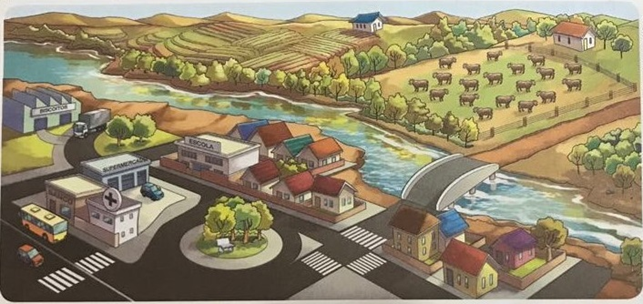 2.   	Faça dois desenhos que mostrem pessoas em alguma atividade profissional. Crie um pequeno texto para cada desenho, informando a atividade desenhada e a que setor pertence._________________________________________________________________________________________________________________________________________________________________________________________________________________________________________________________________________________________________________________________________________________________________________________________________________________________________________________________________________________________________________________________________________________________________________________________________________________________________________________________________________________________________________________________________________________________________________________________________________________________________________________________________________________________________________________________________________________________________________________________________1.      Plantação2.      Banco2.      Escola3.      Fábrica de biscoito3.      Posto de saúde4.      Pasto com gado